Dinmore station accessibility upgrade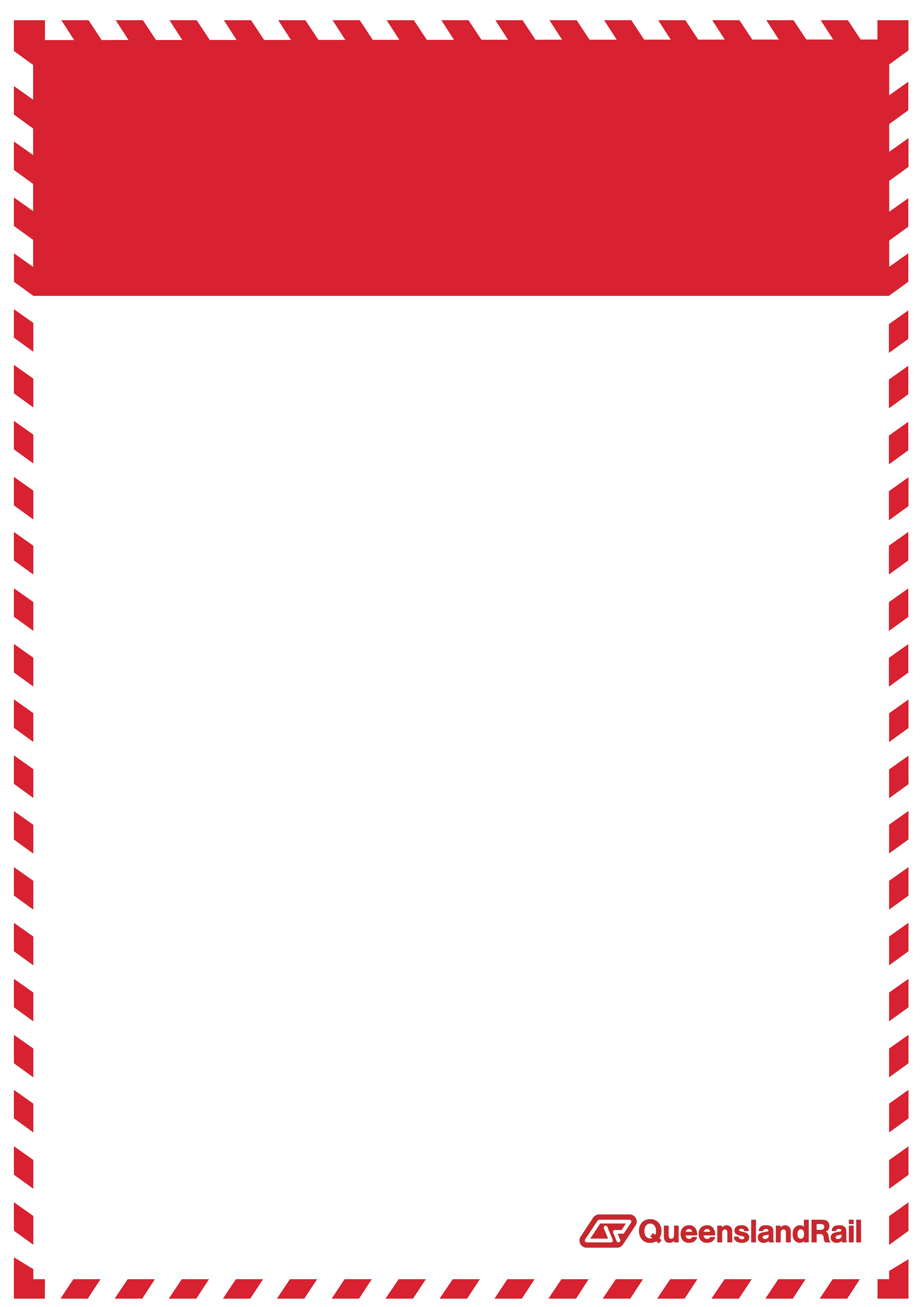 Night works – August 2016As part of the Dinmore station accessibility upgrade, continuous works will occur at the station from 6am Saturday 20 August until 12.30am Monday 22 August 2016.This work is planned as part of a scheduled track closure from Sherwood to Springfield Central and Rosewood. Scheduled night worksKeeping you informedQueensland Rail is committed to keeping stakeholders and the community informed about this project.For more information, please contact the Stakeholder Engagement team on 1800 722 203 (free call), email stationsupgrade@qr.com.au or visit www.queenslandrail.com.auLocationDates and hours of workType of workDinmore station6am Saturday 20 August to 12.30am Monday 22 August 2016 (continuous works)This work will involve the use of:Trucks, machinery and cranes with bright flashing lights and reversing beepersHand tools and light powered equipment Mobile lighting towers Vehicle movements.Works include the removal of the platform 2 shelter awning, lifting steel structures into place, installation of new conduits, relocation of ticketing equipment, excavation and concreting.The pedestrian footbridge will remain open throughout the works.Residents adjacent to Dinmore station may experience some noise from truck movements and construction activity.Queensland Rail is aware that such operations may cause temporary inconvenience to our valued neighbours. Every effort will be made to carry out these works with minimal disruption. Queensland Rail apologises for any inconvenience and thanks the local community for their cooperation during these important works.Works include the removal of the platform 2 shelter awning, lifting steel structures into place, installation of new conduits, relocation of ticketing equipment, excavation and concreting.The pedestrian footbridge will remain open throughout the works.Residents adjacent to Dinmore station may experience some noise from truck movements and construction activity.Queensland Rail is aware that such operations may cause temporary inconvenience to our valued neighbours. Every effort will be made to carry out these works with minimal disruption. Queensland Rail apologises for any inconvenience and thanks the local community for their cooperation during these important works.Works include the removal of the platform 2 shelter awning, lifting steel structures into place, installation of new conduits, relocation of ticketing equipment, excavation and concreting.The pedestrian footbridge will remain open throughout the works.Residents adjacent to Dinmore station may experience some noise from truck movements and construction activity.Queensland Rail is aware that such operations may cause temporary inconvenience to our valued neighbours. Every effort will be made to carry out these works with minimal disruption. Queensland Rail apologises for any inconvenience and thanks the local community for their cooperation during these important works.